Olsztyn, 15 marca 2024 r.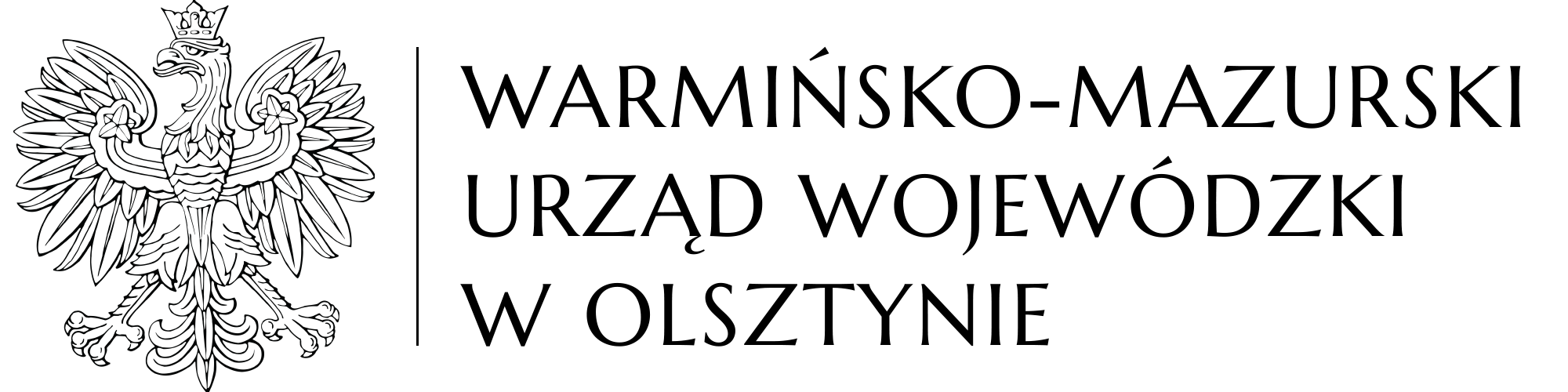 WO-IV.272.5.2024dotyczy: postępowania o udzielenie zamówienia publicznego, którego przedmiotem jest świadczenie usług rekreacyjno-sportowych dla pracowników Warmińsko-Mazurskiego Urzędu Wojewódzkiego w Olsztynie oraz uprawnionych członków ich rodzin.ZAWIADOMIENIE O WYBORZE OFERTY.W wyniku rozstrzygnięcia postępowania prowadzonego w trybie podstawowym na podstawie art. 275 pkt 1 ustawy z dnia 11 września 2019 roku Prawo zamówień publicznych (Dz. U. z 2023 r. poz. 1605 z późn. zm.), którego przedmiotem jest świadczenie usług rekreacyjno-sportowych dla pracowników Warmińsko-Mazurskiego Urzędu Wojewódzkiego w Olsztynie oraz uprawnionych członków ich rodzin, zawiadamiam o wyborze oferty najkorzystniejszej złożonej przez:Benefit Systems Spółka AkcyjnaPlac Europejski 200-844 WarszawaCena oferty wynosi 895.414,18 złotych brutto.Uzasadnienie – oferta spełnia wszystkie warunki postawione przez zamawiającego w specyfikacji warunków zamówienia oraz jest jedyną ofertą złożoną na wykonanie zamówienia.NAZWY I ADRESY WYKONAWCÓW, KTÓRZY ZŁOŻYLI OFERTY WRAZ ZE STRESZCZENIEM OCENY I PORÓWNANIA ZŁOŻONYCH OFERT.DYREKTORWYDZIAŁU OBSŁUGI URZĘDU                  /-/ Edyta OlszewskaNumer ofertyNazwa (firma) i adres wykonawcyCena-----------------Liczba punktówLiczba obiektów rekreacyjno-sportowych na terenie miasta Olsztyn-----------------------Liczba punktówLiczba obiektów rekreacyjno-sportowych na terenie woj. warm.-maz.-------------------------Liczba punktówŁączna liczbapunktów1Benefit Systems Spółka Akcyjna 
00-844 Warszawa, Plac Europejski 2895.414,18 zł------------------5,00 pkt54(po poprawieniu omyłek)------------------2,50 pkt114(po poprawieniu omyłek)------------------2,50 pkt10,00 pkt